INFORMACE K VYHLÁŠENÍ NOUZOVÉHO STAVU V ČR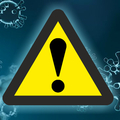 Věnujte zvýšenou pozornost informacím MŠMT k vyhlášení nouzového stavu na celém území České republiky ze dne 12. března 2020.   Vláda svým usnesením ze dne 12. 3. 2020 vyhlásila nouzový stav a zakázala osobní přítomnost žáků a studentů při vzdělávání nebo studiu na: základní umělecké školy (nově), zájmové vzdělávání ve školských zařízeních pro zájmové vzdělávání (nově), jazykové školy (nově), jednoleté jazykové pomaturitní kurzy (nově), základní školy střední školy a konzervatoře, vyšší odborné školy, vysoké školy (více informací ZDE) Usnesení vlády o vyhlášení nouzového stavu nahrazuje mimořádné opatření Ministerstva zdravotnictví ze dne 10. 3. 2020. Usnesení vlády se týká všech žáků a studentů. Na základní škole se týká také přípravných tříd a přípravného stupně základní školy speciální. Netýká se osobní přítomnosti zaměstnanců ve školách a školských zařízení. Zákaz se ode dne 13. 3. 2020 nově týká základních uměleckých škol a jazykových škol s právem státní jazykové zkoušky a také jednoletých kurzů cizích jazyků s denní výukou v institucích zapsaných v seznamu vzdělávacích institucí. Zákaz nově rovněž dopadá od 13. 3. 2020 i na akce pořádané těmito školami pro žáky a studenty, jako jsou např. zotavovací akce či jiné podobné akce typu lyžařské zájezdy, školy v přírodě, výměnné pobyty. V případě již probíhajících akcí pořádaných školou je možné tyto akce dokončit. Zákaz se nově od stejného data týká i zájmového vzdělávání ve školských zařízeních pro zájmové vzdělávání (pro děti, žáky a studenty i jiné účastníky), tj. školních družin, školních klubů a středisek volného času. Rovněž se týká soutěží a přehlídek bez ohledu na pořadatele. Zákaz se již ode dne 11. 3. 2020 týká základních škol, včetně základních škol při zdravotnickém zařízení a základních škol speciálních, středních škol, konzervatoří a vyšších odborných škol včetně provozu škol při zařízení pro výkon ústavní nebo ochranné výchovy, a to bez ohledu na zřizovatele – tedy veřejných, soukromých i církevních. Zákaz se týká i jiných akcí pořádaných školou pro žáky a studenty a také praktického vyučování na těchto školách včetně odborného výcviku. Zákaz se týká prezenčního vzdělávání, tedy v ZŠ celého vzdělávání, v SŠ a VOŠ při denní, večerní případně kombinované formě vzdělávání při osobní účasti. Tam, kde to podmínky školy a žáků či studentů umožní, je možné používat nástroje „distančního vzdělávání/studia“. O využití těchto nástrojů rozhoduje ředitel školy. Přestože se usnesení vlády výslovně netýká mateřských škol a lesních mateřských škol, doporučujeme zvážit omezení nebo přerušení provozu mateřské školy. Školní jídelny - stravování žákům a studentům ZŠ, SŠ, konzervatoře a VOŠ se po tuto dobu nebude poskytovat. Na jiné činnosti nemá usnesení vlády přímý vliv. Školská účelová zařízení - činnost pro žáky a studenty, která je vzděláváním, se zakazuje. Jiné činnosti doporučujeme přerušit nebo omezit v maximální možné míře. Školská poradenská zařízení – zákaz se jich přímo nedotýká, doporučujeme provoz přizpůsobit situaci. Školská výchovná a ubytovací zařízení - zákaz se jich přímo nedotýká, doporučujeme činnost omezit v maximální možné míře. Zaměstnanci školy: Primárně ředitel školy přiděluje zaměstnancům (pedagogickým i nepedagogickým pracovníkům) práci (např. vzdělávání s využitím nástrojů distančního vzdělávání nebo výkon prací souvisejících s přímou pedagogickou činností). Tuto práci mohou zaměstnanci na základě rozhodnutí ředitele vykonávat i z domova, tzv. home office. Nemůže-li ředitel školy pedagogickému pracovníkovi práci přidělovat, může mu určit dobu čerpání samostudia. Pokud ředitel školy nemůže zaměstnanci přidělovat práci, jedná se o překážku v práci na straně zaměstnavatele. Ošetřovné: Pokud v souvislosti s usnesením vlády bude muset rodič pečovat o dítě mladší 10 let, pak zaměstnavatel je povinen omluvit jeho nepřítomnost v práci po dobu, kdy pečuje o dítě mladší 10 let. Rodiče nemusí kvůli žádosti o ošetřovné chodit do zařízení osobně, neboť jim může být elektronicky poslán vyplněný formulář, který jim poslouží jako omluvenka z práce.  Zaměstnanec - rodič má právo a nárok na ošetřovné, pokud žije s dítětem ve společné domácnosti. Je proto na rozhodnutí zaměstnance – rodiče zda ošetřovné uplatní. Rodiče se mohou v péči o dítě vystřídat. Usnesením vlády bylo rozhodnuto o dočasném zákazu vzdělávání na základních, středních i vyšších odborných školách. Při péči o dítě mladší 10 let (dítě, které ještě nedosáhlo 10 let věku), které nemůže z důvodu nařízené karantény docházet do školy, náleží zaměstnanci ošetřovné. Dle aktuálního výkladu Ministerstva práce a sociálních věcí a České správy sociálního zabezpečení, bude-li důsledkem současných opatření uzavření zařízení předškolní péče, bude postupováno stejným způsobem jako u klasických školních zařízení. Více zde: https://www.mpsv.cz/web/cz/informace-ke-koronaviru 